Stageplan Terra Volta 2023 – bij 8 personen (drie blazers)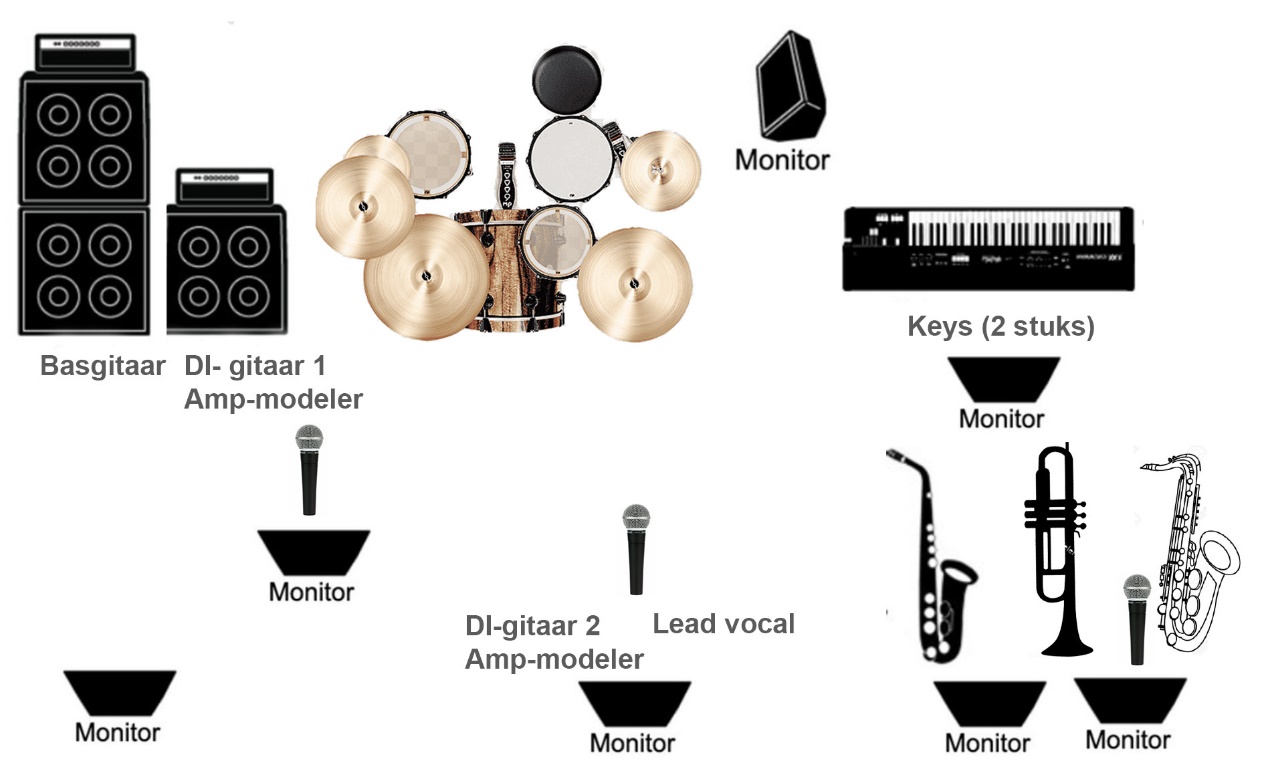 Technical riderCH.Mic / DI48vSpecial1 Kickmic2 Snare topmic3 Snare bottommic4 Hi-hatmicYes5 Tom 1mic6 Tom 2mic7 OH leftmicYes8 OH rightmicYes9 BassDIYes10 GTR 1DI11 GTR 2DI12 Keys 1 L+RDI?13 Keys 2 L+RDI?14 Sax 1 - TenorClip-onYesown15 Sax 2 - SopraanClip-onYesown16 Trumpet   BugelClip-onYesown17 Backing Vocal saxmic18  Lead vocalmic19 Backing vocal gitmic20 Blaasinstrument Clip-onMonitorWat wil je horen?BassistLeadzang, keys, blazers, snare, kickGitaristEIGEN VOCALS, leadzang, blazers, keys, snare, kickLeadzangLEAD VOCALS, GITAAR 2DrumsLeadvocal, gitaar, bas, keys, blazers (vooral sax), snare, kickSaxofonistSAX, bas (wat toetsen en gitaar)TrompettistTROMPET, bas (wat toetsen en gitaar)KeyboardKEYS, leadzang, gitaar, bas